56.pielikumsPriekules novada pašvaldības domes2015.gada 30.decembra sēdes protokolam Nr.17, 56.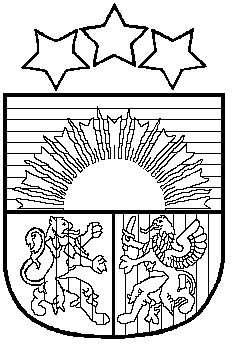 LATVIJAS REPUBLIKAPRIEKULES NOVADA PAŠVALDĪBAS DOMEReģistrācijas Nr. , Saules iela 1, Priekule, Priekules novads, LV-3434, tālrunis , fakss 63497937, e-pasts: dome@priekulesnovads.lvLĒMUMSPriekulē2015.gada 30.decembrī                 	                                                                             Nr.1756.Par Deleģēšanas līguma slēgšanu ar pašvaldības kapitālsabiedrību - SIA “Priekules nami” par ūdensapgādi un kanalizāciju, notekūdeņu savākšanu un attīrīšanu Virgas pagastāSaskaņā ar likuma “Par pašvaldībām” 15.panta pirmās daļas 1.punktu pašvaldības autonomā funkcija ir organizēt iedzīvotājiem komunālos pakalpojumus, tai skaitā – ūdensapgādi un kanalizāciju, notekūdeņu savākšanu, novadīšanu un attīrīšanu;Saskaņā ar likuma “Par pašvaldībām” 15.panta ceturto daļu no katras autonomās funkcijas izrietošu pārvaldes uzdevumu pašvaldība var deleģēt privātpersonai vai citai publiskai personai. Pārvaldes uzdevuma deleģēšanas kārtību, veidus un ierobežojumus nosaka Valsts pārvaldes iekārtas likums. Saskaņā ar Valsts pārvaldes iekārtas likuma 40.panta pirmo un otro daļu privātpersonai pārvaldes uzdevumu var deleģēt ar līgumu, ja tas paredzēts ārējā normatīvajā aktā, ievērojot šā likuma 41.panta otrās un trešās daļas noteikumus. Pārvaldes uzdevumu var deleģēt vienīgi tad, ja pilnvarotā persona attiecīgo uzdevumu var veikt efektīvāk kā pašvaldība.Saskaņā ar likuma “Par pašvaldībām” 14.panta pirmās daļas 1.punktu pašvaldība ir izveidojusi sabiedrību ar ierobežotu atbildību “Priekules nami”, kuras darbības veidi ir arī ūdens ieguve, attīrīšana un apgāde, notekūdeņu savākšana un attīrīšana. Uzņēmums pašvaldības teritorijā iedzīvotājiem nodrošina likumā “Par pašvaldībām” 15.panta pirmās daļas 1.punktā noteikto autonomo funkciju - ūdensapgādi un kanalizāciju, notekūdeņu savākšanu, novadīšanu un attīrīšanu. Uzņēmuma darbība atbilst Valsts pārvaldes iekārtas likuma 88.panta pirmās daļas 1., 2., 3., 5. un 6. punktā noteiktajiem gadījumiem.24.09.2015. Priekules novada pašvaldības dome pieņēma lēmumu (protokols Nr.14, 6.§) “Par Priekules novada Virgas pagasta ūdens un kanalizācijas apsaimniekošanas funkcijas nodošanu kapitālsabiedrībai SIA “Priekules nami” ” ar kuru nolēma ar 2016.gada 1.janvāri Virgas pagasta ūdenssaimniecības un kanalizācijas pakalpojumu nodrošināšanu un apsaimniekošanu nodot SIA “Priekules nami”.Lai nodrošinātu uzņēmuma sniegtos pakalpojums - ūdensapgādi un kanalizāciju, notekūdeņu savākšanu, novadīšanu un attīrīšanu – visiem novada iedzīvotājiem, ik gadu ir izvērtējama nepieciešamība uzņēmumam piešķirt finanšu līdzekļus no pašvaldības budžeta. Saskaņā ar Komercdarbības atbalsta kontroles likuma 3.panta pirmo daļu ir nepieciešams vienoties par pakalpojuma sniegšanas pienākuma nosacījumiem.Saskaņā ar Publisko iepirkumu likuma 3.panta pirmās daļas 7.punktu šo likumu nepiemēro, ja līgumu slēdz ar tādu institūciju, kas atrodas pasūtītāja pilnīgā kontrolē un, kura galvenokārt sniedz pakalpojumus pasūtītājam. Uzņēmuma “Priekules nami” visas kapitāla daļas pieder Priekules novada pašvaldībai un uzņēmuma darbība izriet no likuma “Par pašvaldībām” 15.panta pirmās daļas 1.punktā noteiktās autonomās kompetences – organizēt iedzīvotājiem ūdensapgādi un kanalizāciju, notekūdeņu savākšanu, novadīšanu un attīrīšanu.Ņemot vērā augstāk minēto, atklāti balsojot PAR - 14 deputāti (Malda Andersone, Inita Rubeze, Arnis Kvietkausks, Inese Kuduma, Rigonda Džeriņa, Vaclovs Kadaģis, Andis Eveliņš, Mārtiņš Mikāls, Ainars Cīrulis, Vija Jablonska, Arta Brauna, Tatjana Ešenvalde, Gražina Ķervija,  Andris Džeriņš); PRET -  nav; ATTURAS -  nav; Priekules novada pašvaldības dome NOLEMJ:Noslēgt Deleģēšanas līgumu ar sabiedrību ar ierobežotu atbildību “Priekules nami”, reģ.Nr.42103020465 par komunālo pakalpojumu sniegšanu ūdensapgādes un kanalizācijas, notekūdeņu savākšanas un attīrīšanas jomā Virgas pagastā.Izsūtāms: Izpilddirektoram; SIA “Priekules nami”; Finanšu nodaļai.Pašvaldības domes priekšsēdētāja						         V.JablonskaDELEĢĒŠANAS LĪGUMS par komunālo pakalpojumu sniegšanu ūdensapgādes un kanalizācijas, notekūdeņu savākšanas un attīrīšanas jomā Virgas pagastāPriekulē, 2015. gada 30.decembrīPriekules novada pašvaldība, reģ.Nr.90000031601, juridiskā adrese Saules iela 1, Priekule Priekules novads, domes priekšsēdētājas Vijas Jablonskas personā, kura rīkojas, pamatojoties uz likumu „Par pašvaldībām” un Priekules pašvaldības nolikumu, no vienas puses, (turpmāk tekstā – pašvaldība)  un sabiedrība ar ierobežotu atbildību  „Priekules nami”, reģ.Nr.42103020465 valdes locekļa Jāņa Kauča personā, kurš rīkojas, pamatojoties uz SIA „Priekules nami” statūtiem, (turpmāk tekstā – uzņēmums) no otras puses, bet abi kopā saukti puses,ņemot vērā to, ka saskaņā ar likuma “Par pašvaldībām” 15.panta pirmās daļas 1.punktu pašvaldības autonomā funkcija ir organizēt iedzīvotājiem komunālos pakalpojumus, tai skaitā – ūdensapgādi un kanalizāciju, notekūdeņu savākšanu, novadīšanu un attīrīšanu;saskaņā ar likuma “Par pašvaldībām” 15.panta ceturto daļu no katras autonomās funkcijas izrietošu pārvaldes uzdevumu pašvaldība var deleģēt privātpersonai vai citai publiskai personai. Pārvaldes uzdevuma deleģēšanas kārtību, veidus un ierobežojumus nosaka Valsts pārvaldes iekārtas likums. Saskaņā ar Valsts pārvaldes iekārtas likuma 40.panta pirmo un otro daļu privātpersonai pārvaldes uzdevumu var deleģēt ar līgumu, ja tas paredzēts ārējā normatīvajā aktā, ievērojot šā likuma 41.panta otrās un trešās daļas noteikumus. Pārvaldes uzdevumu var deleģēt vienīgi tad, ja pilnvarotā persona attiecīgo uzdevumu var veikt efektīvāk kā pašvaldība;saskaņā ar likuma “Par pašvaldībām” 14.panta pirmās daļas 1.punktu pašvaldība ir izveidojusi sabiedrību ar ierobežotu atbildību “Priekules nami”, kuras darbības veidi ir arī ūdens ieguve, attīrīšana un apgāde, notekūdeņu savākšana un attīrīšana. Uzņēmums pašvaldības teritorijā iedzīvotājiem nodrošina likumā “Par pašvaldībām” 15.panta pirmās daļas 1.punktā noteikto autonomo funkciju - ūdensapgādi un kanalizāciju, notekūdeņu savākšanu, novadīšanu un attīrīšanu. Uzņēmuma darbība atbilst Valsts pārvaldes iekārtas likuma 88.panta pirmās daļas 1., 2., 3., 5. un 6. punktā noteiktajiem gadījumiem;saskaņā ar Publisko iepirkumu likuma 3.panta pirmās daļas 7.punktu šo likumu nepiemēro, ja līgumu slēdz ar tādu institūciju, kas atrodas pasūtītāja pilnīgā kontrolē un, kura galvenokārt sniedz pakalpojumus pasūtītājam. Uzņēmuma “Priekules nami” visas kapitāla daļas pieder Priekules novada pašvaldībai un uzņēmuma darbība izriet no likuma “Par pašvaldībām” 15.panta pirmās daļas 1.punktā noteiktās autonomās kompetences – organizēt iedzīvotājiem ūdensapgādi un kanalizāciju, notekūdeņu savākšanu, novadīšanu un attīrīšanu; pamatojoties uz Priekules novada pašvaldības domes 2015.gada 24.septembra lēmumu “Par Priekules novada Virgas pagasta ūdens un kanalizācijas apsaimniekošanas funkcijas nodošanu kapitālsabiedrībai SIA “Priekules nami” ” prot. Nr.14  6.§. un vadoties no Valsts pārvaldes iekārtas likuma 45. panta trešās daļas, puses noslēdz šāda satura deleģēšanas līgumu:DELEĢĒTIE PĀRVALDES UZDEVUMIPašvaldība deleģē uzņēmumam kā pilnvarotai personai šādu no likuma “Par pašvaldībām” 15.panta pirmās daļas 1.punktā noteiktās autonomās kompetences funkcijām – organizēt Priekules novadā Virgas pagastā iedzīvotājiem  ūdensapgādi un kanalizāciju, notekūdeņu savākšanu, novadīšanu un attīrīšanu:1.1.1. dzeramā ūdens ieguvi un ražošanu, kas atbilst dzeramā ūdens obligātajām nekaitīguma un kvalitātes prasībām;1.1.2. dzeramā ūdens piegādi patērētājiem, nodrošinot ar ūdens spiedienu ūdensvadu tīklā atbilstoši valstī noteiktajiem normatīviem;1.1.3. dzeramā ūdens realizāciju no ūdensvadu tīkla;1.1.4. notekūdeņu savākšanu un novadīšanu līdz attīrīšanas iekārtām;1.1.5. notekūdeņu savākšanu un novadīšanu virszemes ūdens objektos;1.1.6. kanalizācijas pakalpojumu sniegšanu;1.1.7. ūdensapgādes un kanalizācijas tīklu un infrastruktūras, kas izmantojama sabiedrisko pakalpojumu sniegšanai, uzturēšanu un apkalpošanu.PAŠVALDĪBAS UN UZŅĒMUMA PIENĀKUMI UN TIESĪBASPašvaldība:kontrolē šī līguma izpildi;normatīvajos aktos noteiktā kārtībā piešķir uzņēmumam finanšu un materiālos līdzekļus, saistību nodrošinājumus kvalitatīvu pakalpojumu sniegšanai;nodrošina netraucētu šī līguma izpildi, uzņēmumam veicot deleģētos pārvaldes uzdevumus.Uzņēmums:patstāvīgi  veic ar šo līgumu deleģētos pārvaldes uzdevumus normatīvajos aktos noteiktajā kārtībā un kvalitātē, nodrošinot iedzīvotājiem iespējami labākos kvalitātes un regularitātes pakalpojumus;nodrošina pakalpojumu sniegšanas nepārtrauktību, izņemot nepārvaramas varas apstākļus. Ja notiek pakalpojumu sniegšanas pārtraukums, kas bijis ilgāks par četrām nepārtrauktām stundām, vai noticis pakalpojumu sniegšanas pārtraukums vairāk kā divas reizes vienas nedēļas ietvaros, kas bijis ilgāks par divām stundām, uzņēmums par pakalpojuma sniegšanas pārtraukumu vienas darba dienas laikā informē pašvaldību par pārtraukuma iemesliem, veiktajām darbībām un izdevumiem to novēršanai, kā arī plānoto rīcību pakalpojumu sniegšanas nodrošināšanai;iekasē maksu par sniegtajiem pakalpojumiem, saskaņā ar apstiprinātajiem tarifiem, kas novirzāma deleģēto pārvaldes uzdevumu nodrošināšanai;veic visus nepieciešamos pasākumus deleģēto pārvaldes uzdevumu īstenošanai un nodrošināšanai, tai skaitā materiālo resursu iegādi, investīciju projektu realizāciju un finanšu līdzekļu piesaisti. Ja uzņēmums paredz uzņemties saistības, kas pārsniedz apstiprinātā budžeta ietvarus, saskaņojums saņemams no Priekules novada pašvaldības domes;par saviem līdzekļiem nodrošina ūdensvada un notekūdeņu iekārtu tehniskā stāvokļa un ekspluatācijas  atbilstību valstī noteiktajām prasībām, novērš bojājumus un avārijas situācijas;uztur un atjauno savus pamatlīdzekļus un nepieciešamo tehnisko aprīkojumu, lai nodrošinātu deleģēto pārvaldes uzdevumu īstenošanu un pakalpojumu sniegšanu iedzīvotājiem;informē pakalpojuma saņēmējus  par izmaiņām sniedzamajos pakalpojumos.2.3.Uzņēmumam deleģētos pārvaldes uzdevumus jāveic pašam un tam nav tiesības tos deleģēt citām personām.PAŠVALDĪBAS UN UZŅĒMUMA ATBILDĪBAPašvaldība ir atbildīga par deleģētā pārvaldes uzdevuma īstenošanu kopumā un par attiecīgā komunālo pakalpojumu pieejamību novada iedzīvotājiem.Uzņēmums ir atbildīgs par visām civiltiesiskajām saistībām, ko tas ir uzņēmies, sniedzot no deleģētā pārvaldes uzņēmuma izrietošos pakalpojumus. Uzņēmums patstāvīgi risina civiltiesiskos strīdus, kas izriet no noslēgtajiem pakalpojumu līgumiem, kā arī no citām saistībām un tiesībām, ka tas uzņēmies, darbojoties privāto tiesību jomā. Uzņēmums regresa  kārtībā līguma darbības laikā atlīdzina zaudējumus pašvaldībai, ja:zaudējumi radušies uzņēmuma prettiesiskas darbības vai bezdarbības rezultātā;Uzņēmums neizpilda vai pienācīgi nepilda deleģētos uzdevumus.DELEĢĒTO PĀRVALDES UZDEVUMU IZPILDES KVALITĀTES NOVĒRTĒJUMA KRITĒRIJI Līguma 1. punktā deleģētā pārvaldes uzdevuma izpildes kvalitāte tiek vērtēta pēc izpildīto darbu atbilstības valstī noteiktajām kvalitātes prasībām un normatīvos aktos noteiktajām prasībām.Gadījumā, ja Līguma 1. punktā deleģētā pārvaldes uzdevuma izpildes kvalitāte neatbilst valstī noteiktajiem normatīvajiem aktiem, pašvaldība sastāda aktu, kurā nosaka, kādi trūkumi jānovērš un kādos termiņos tie jāveic. DELEĢĒTO PĀRVALDES UZDEVUMU IZPILDES TERMIŅŠDeleģētie pārvaldes uzdevumi uzņēmumam jānodrošina un jāizpilda atbilstoši līguma prasībām un nepārtraukti katru  dienu arī brīvdienās un svētku dienās.FINANSĒJUMS UN SAVSTARPĒJO NORĒĶINU KĀRTĪBADeleģēto uzdevumu nodrošināšanai pašvaldība var piešķirt uzņēmumam finansējumu, par to pieņemot atsevišķu lēmumu.REGULĀRO PĀRSKATU UN ZIŅOJUMU IESNIEGŠANAS KĀRTĪBA7.1. Uzņēmuma pienākums ir ziņot pašvaldībai par deleģēto uzdevumu izpildes kārtību, uzdevumu izpildes neiespējamību un izpildes grūtībām un citiem apstākļiem, kuri var ietekmēt deleģētā uzdevuma izpildi.UZŅĒMUMA DARBĪBAS UZRAUDZĪBAS KĀRTĪBALīgumā 1.punktā deleģēto uzdevumu izpildi pašvaldība kontrolē šādā veidā:pašvaldība ir tiesīga jebkurā brīdī veikt pārbaudi par deleģēto uzdevumu kvalitātes un         kvantitātes izpildes atbilstību līguma prasībām, iesniegtajiem pārskatiem un ziņojumiem.Deleģēto uzdevumu izpildes kvalitātes un kvantitātes atbilstību līgumam no pašvaldības puses ir tiesīgs kontrolēt pašvaldības izpilddirektors. Izpilddirektors pēc savas iniciatīvas, personu sūdzībām un citos gadījumos veic deleģētā uzdevuma izpildes pārbaudi. Gadījumā, ja tiek konstatēta neatbilstība deleģētā uzdevuma izpildei noslēgtā līguma prasībām, tā sniedz motivētus iebildumus uzņēmumam un norāda termiņus trūkumu novēršanai. Veicot pārbaudi, pašvaldība ir tiesīga pieaicināt ekspertus vai citus speciālistus.LĪGUMA DARBĪBAS TERMIŅŠLīgums ir noslēgts uz nenoteiktu laiku un stājas spēkā ar 2016.gada 1.janvāri.NOSLĒGUMA JAUTĀJUMI10.1. Līgums neietekmē pušu tiesības slēgt citus līgumus, kā arī līdz šim noslēgto līgumu spēkā esamību, izņemot ierobežojumu, kas noteikts šī līguma 2.3.punktā.10.2. Grozījumi līgumā veicami un stājas spēkā, ja tie pieņemti novada domes sēdē. 10.3. Strīdi un domstarpības, kas skar šo līgumu, risināmi ar sarunu palīdzību, savstarpēji vienojoties, vai arī tiesā, ja nav iespējams savstarpējs izlīgums.10.4. Pašvaldībai ir tiesības vienpusēji uzteikt līgumu, ja uzņēmums rupji pārkāpj līguma noteikumus vai arī ir citi svarīgi iemesli, kas neatļauj turpināt līguma attiecības. Par līguma uzteikumu pašvaldība rakstiski brīdina uzņēmumu ne mazāk kā trīs mēnešus iepriekš.10.5.Līgums sastādīts 2 (divos) eksemplāros, katrai pusei pa vienam eksemplāram.             Priekules novada pašvaldība:                    Uzņēmums:           Priekšsēdētāja:                                                    Valdes loceklis:     	V.Jablonska	J.Kaucis_____________________________		_______________________________Pašvaldības domes priekšsēdētāja						V.Jablonska